Отдел   образования  администрации   Краснотуранского районаПРИКАЗ07.09.2017 г.                                                                  № 75О проведении школьного этапа всероссийской олимпиады школьников в  2017 -2018 учебном году	В соответствии с  Порядком  проведения всероссийской олимпиады школьников, утвержденным приказом  Минобрнауки  России от 18.11.2013 г. № 1252,  изменениями в Порядок проведения всероссийской олимпиады школьников, утвержденными приказом Минобрнауки России от 17.03.2015 г. № 249, руководствуясь  письмом министерства образования и науки Российской Федерации № 08-1151 от 27.07.2015г., на основании  плана   работы  отдела образования администрации Краснотуранского района, с целью обеспечения организованного проведения  школьного этапа всероссийской олимпиады школьников  в 2017-2018 учебном году                                                        Приказываю:1. Провести школьный этап олимпиады  с 1 сентября по 1 ноября 2017 года по олимпиадным заданиям, разработанным муниципальными предметно-методическими комиссиями, с учетом методических рекомендаций центральных предметно-методических  комиссий (Методические рекомендации по разработке заданий и требований              к проведению школьного этапа олимпиады выставлены на официальном сайте всероссийской олимпиады школьников сайте http://rosolymp.ru в разделе «Пресс центр», подразделе "Важная информация" )2. Возложить на председателей муниципальных предметно-методических комиссии ответственность: за своевременную и качественную подготовку олимпиадных заданий школьного этапа всероссийской олимпиады школьников; разработку требований к проведению школьного этапа всероссийской олимпиады школьников, подготовленных на основании методических рекомендаций центрально-методических комиссий (Приложение №1).3. Утвердить олимпиадные  задания  для школьного этапа всероссийской олимпиады  школьников  2017 – 2018 учебного года на заседаниях муниципальных предметно-методических комиссий до 15.09.2017 г.   4. Назначить в общеобразовательном учреждении ответственного за организацию и проведение всероссийской олимпиады школьников. Возложить на него персональную ответственность за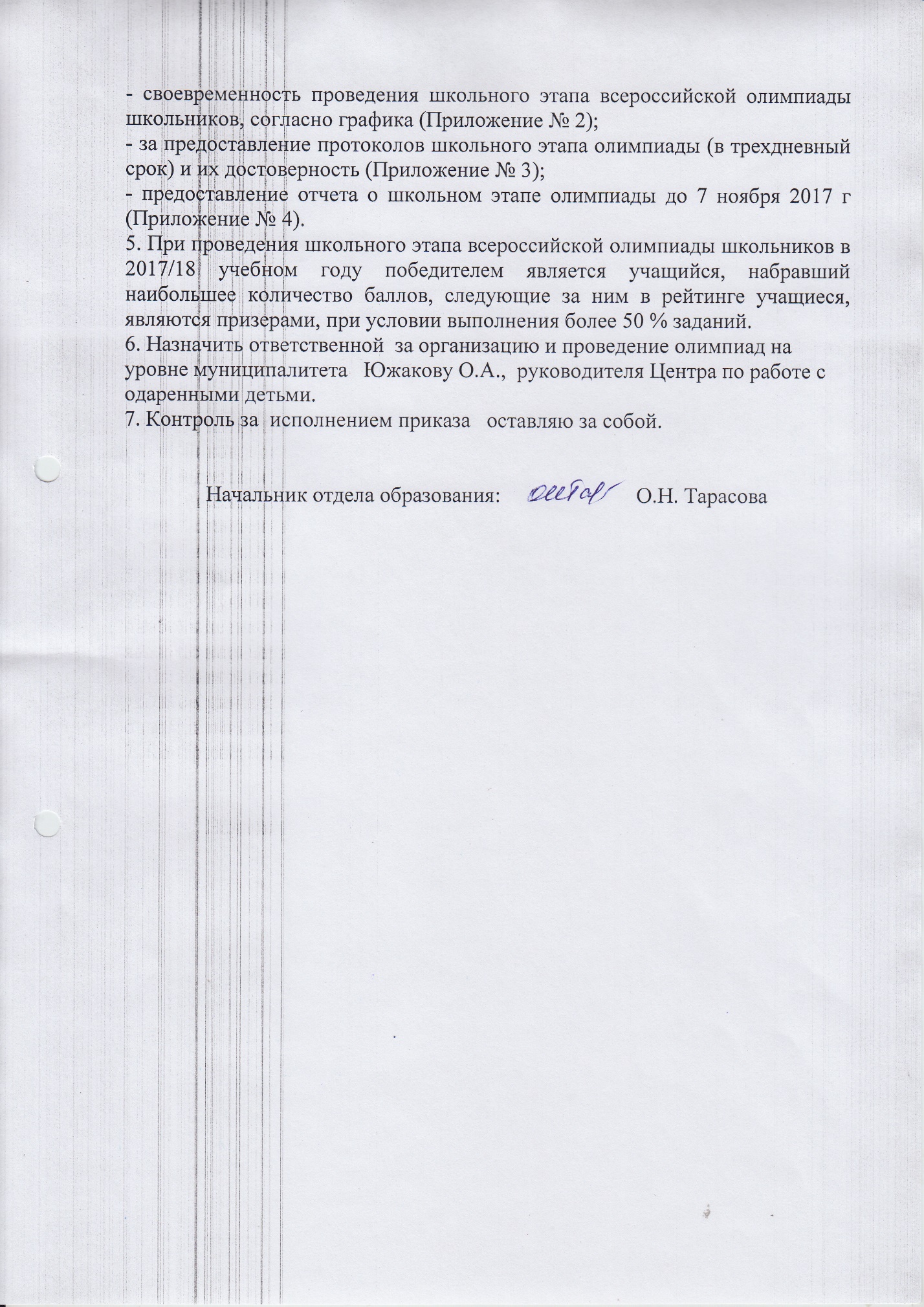 					        Приложение 1к приказу ОО администрации 							       Краснотуранского района					     	           от 07.09.2017 г. № 75Председатели муниципальных предметно-методические комиссий по разработке олимпиадных заданий для школьного этапа  всероссийской олимпиады школьников  в 2017-2018 учебном годуПо математике: Попова Н.И., МБОУ "Краснотуранская СОШ"По русскому языку и литературе:  Ревидович В.М., МБОУ "Краснотуранская СОШ"По биологии, экологии:Банзимир В.В., МБОУ "Краснотуранская СОШ"По географии:Демичева А.А., МБОУ "Николаевская  ООШ"По физике, астрономии:  Майер Л.Г., МБОУ "Краснотуранская СОШ"По истории, праву, обществознанию, экономике: Белоножко С.В., МБОУ "Краснотуранская СОШ"По физической культуре: Мальцева Е.Г., МБОУ "Новосыдинская СОШ"По ОБЖ:Ивченко В.А., МБОУ "Краснотуранская СОШ"По немецкому языку, английскому языку: Кремер А.Ф., МБОУ "Тубинская СОШ"По химии: Компанцева Т.И., МБОУ "Кортузская СОШ"По технологии: Кузьмина В.Э.,  МБОУ "Краснотуранская СОШ"По МХК: Шаповалова О.Ю., МБОУ "Краснотуранская СОШ"По информатике:Прамзин А.В., МБОУ "Краснотуранская СОШ"                                                     Приложение 2к приказу ОО администрации 							       Краснотуранского района					   	          от 07.09.2017 г. № 75ПРОТОКОЛшкольного этапа всероссийской олимпиады школьниковпо _______________    _____            (предмет)             (класс)МБОУ ____________________                                                    Приложение 3к приказу ОО администрации 							       Краснотуранского района						          от 07.09.2017 г. № 75Сроки проведения школьного этапа всероссийской олимпиады школьников в 2017/2018 учебном году в Краснотуранском районе                                                    Приложение 4к приказу ОО администрации 							       Краснотуранского района						           от 07.09.2017 г. № 75 ОТЧЕТо проведении в 2017/2018 учебном году школьного  этапа
всероссийской олимпиады школьников
в  _________________________________ I. Аналитическая справка по итогам проведения школьного этапаСправка должна содержать:краткое описание мест проведения школьного этапа;информацию о соблюдении рекомендаций центральной предметно-методической комиссии к заданиям школьного этапа;перечень нормативных актов, регламентирующих проведение школьного этапа, в соответствии с Порядком проведения всероссийской олимпиаде школьников, утвержденным приказом Министерства образования и науки Российской Федерации от 18.11.2013 № 1252;трудности, возникшие при организации и проведении школьного этапа;краткий анализ результатов школьного этапа;адрес страницы сайта, где опубликованы протоколы школьного этапа;информацию в соответствии с формами, представленными ниже (Таблица № 1, Таблица № 2). Таблица № 1. Количество участников школьного этапаТаблица № 2. Распределение участников школьного этапа олимпиады   по предметам и классамДиректор             №Ф.И.О.Класс Дата рожденияОбщее количество набранных балловМаксимально возможный  баллПроцент выполнения Победитель призерыНаставник (куратор)(ФИО полностью)ОУИванов Иван Иванович831.10. 2001353892%победительПетрова Мария ИвановнаМБОУ  "__СОШ"№ДатаОбщеобразовательный предмет20 сентябряОБЖ 22 сентябряАнглийский язык 25 сентябряГеография26 сентябряЛитература27 сентябряФизика29 сентябряМХК2 октябряОбществознание 4 октябряМатематика6 октябряРусский язык9 октябряХимия 10 октябряЭкология12 октябряЭкономика16 октябряНемецкий язык18 октябряИстория20 октябряБиология23 октябряПраво25 октябряАстрономия27 октябряИнформатика30 октябряФизическая культура31октябряТехнология №ОУВсего участников% от общего количества учащихсяКоличество участников:Количество участников:Количество участников:Количество участников:Количество участников:Количество участников:Количество участников:Количество участников:Количество участников:Количество участников:Количество участников:№ОУВсего участников% от общего количества учащихся1 кл.2 кл.3 кл.4 кл.5 кл.6 кл.7 кл.8 кл.9 кл.10 кл.11 кл.ПредметВсего участниковВ том числеВ том числеВ том числеВ том числеВ том числеВ том числеВ том числеВ том числеВ том числеВ том числеВ том числеКоличество победителейКоличество призеровПредметВсего участников1 кл.2 кл.3 кл.4 кл.5 кл.6 кл.7 кл.8 кл.9 кл.10 кл.11 кл.Количество победителейКоличество призеровФизикаИсторияМатематикаФранцузский языкАнглийский языкНемецкий языкРусский языкЛитература Биология Информатика Технология ОБЖФизическая культураЭкологияАстрономия Обществознание МХКХимия ЭкономикаПравоГеографияИТОГО: